EMBAIXADA DA REPÚBLICA FEDERATIVA DO BRASILLIMA – PERUDECLARAÇÃO JURADAEu, ________________________________, identificado com documento de identidade RG/RNE nº _________________, emitido em __/__/____, por ____________ declaro que, resido / residirei no Brasil. Assinatura: ____________________________________                              Nome completo:                              RG/RNE:Lima, _______de ______________del_________.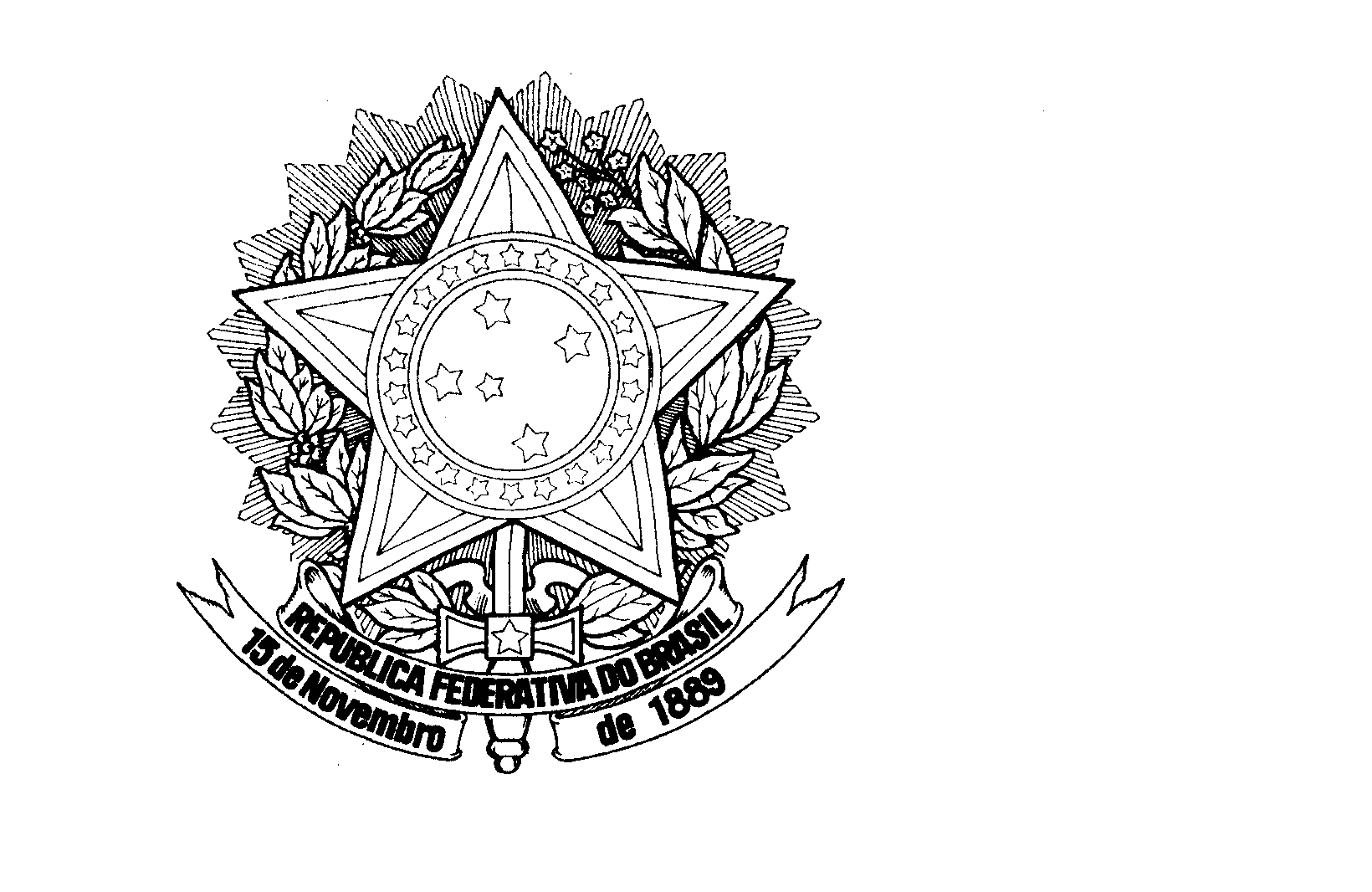 